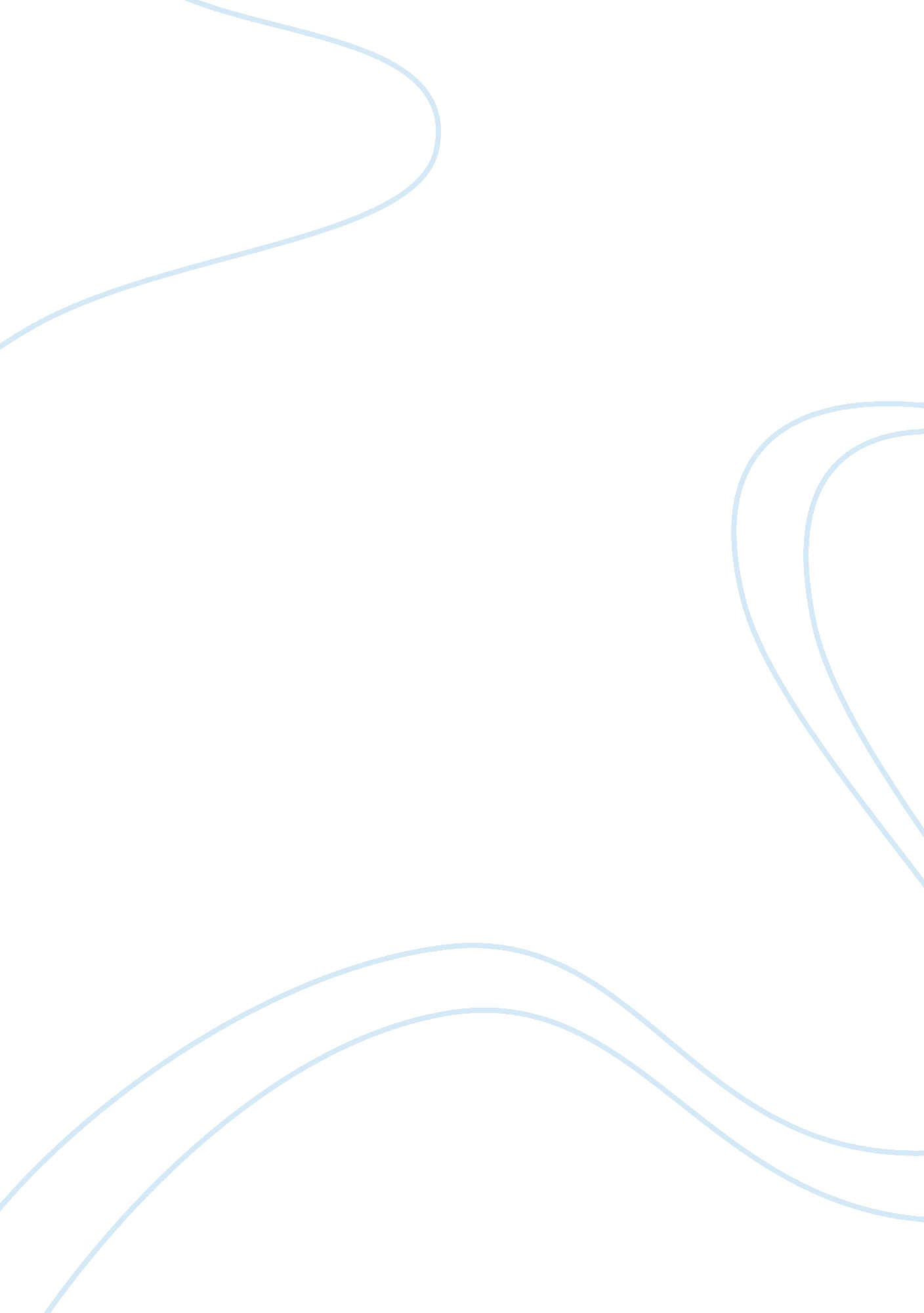 Social welfare policy promoting social justice assignment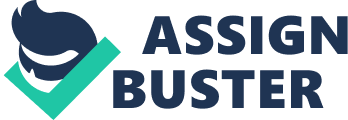 Most men believed that women should not work in the same area men worked in such as engineering or construction and if women did work; they were not paid the same amount as men were. African Americans were racially discriminated and considered inferior to the whites. Non-Christian believers were discriminated, because they didn’t believe in the same god as others. The U. S. Constitution was the first social welfare policy document that addressed public involvement in improving people’s lives. Seal) It established the system of government and outlined the first protections of individual rights, which made a passage for the Civil Rights Act of 1964. The Civil Rights Act of 1 964 prohibits the discrimination on the basis of race, color, religion, sex or national origin. (Senate Judiciary Committee) The Equal Employment Opportunity Commission (EEOC) was established on July 2nd, 1965 and is a federal law enforcement agency that enforces laws against workplace discrimination that is specified under the Civil Rights Act of 1964. Another key point of a discriminatory practice is in the health and social care settings. Decades ago, health care professionals were treating and giving services to people differently for example if a Hispanic was o come to be treated for an illness and a Caucasian came for that same purpose; the Caucasian would receive better services than the Hispanic, simply because of his or her status. This then will lead to the individual of not getting the same level of treatment, which may jeopardize their health and well-being. Discriminating someone because Of their religion, culture, or skin color can make the client feel devalued. The Office of Civil Rights (OCCUR) is a sub-agency of the U. S. Department of Education that was created to protect anyone from discrimination in health care and social service programs. Office for Civil Rights) It gave back the rights to those whom have been discriminated in health and social cares, so that everyone would receive the same treatment in addition to having different backgrounds. 